Meine GefühleFrage-Antwort üben	Wie geht es dir? 	Danke! Ich bin zufrieden.	Wie geht es dir? 	Ach, nicht gut. Ich bin sehr müde.	Wie geht es dir?	Grrr, ich bin wütend!	Wie geht es dir?	Oh… ich bin so trautrig.	Warum weinst du?	Ich bin traurig.	Warum schaust du so finster?	Ich bin sauer!	Warum zitterst du?	Ich bin nervös!Bilder von: http://www.schulbilder.org/ „Emotionenuhr“ Ich lache.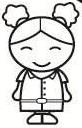 Ich bin glücklich.Ich bin zufrieden.Ich bin fröhlich. Ich gähne.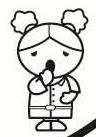 Ich bin müde.Ich bin erschöpft.Ich zittere.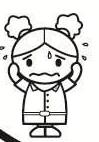 Ich bin nervös.Ich bin aufgeregt. Ich werde rot.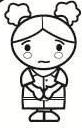 Ich bin verlegen.Ich geniere mich. Ich weine.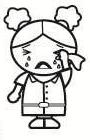 Ich bin traurig. Ich schaue finster.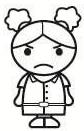 Ich bin wütend.Ich bin sauer.Ich bin böse.